	 InterShoot - 2024 - Edition 45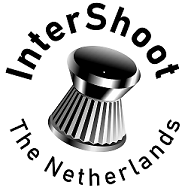 The annual international competition for Air Rifle and Air Pistol called: InterShoot The Netherlands 2024 to be held in  (NL) will be shot under the - ISSF - rules and is scheduled on: DISCIPLINES:The InterShoot match is open to:   	60 shots  Air Rifle  and  Air Pistol    (Men + Men Juniors)and 								60 shots  Air Rifle  and  Air Pistol    (Women + Women Juniors)OLYMPIC FINALSOlympic Finals will be shot every day, see our program.All finals will be hosted by Mr. Rory McAllister and Mr. Ronald de Vos!ENTRY FEES                                           The Entry Fee for each athlete and for teams are fixed as follows:			                                 Accommodation booked in the NH Atlantic Hotel…	  		 	80	EURO  per athlete			                                 NOT booked in the NH Atlantic Hotel…….….……..	      			160	EURO  per athlete			                                 The Entry Fee for Teams is.…………...	  	  				15	EURO  per teamEntry Fees are for the whole event (training and one, two or three days) Teams only for the Teamday.Please note that InterShoot will handle all entries in order of receipt!Please note that InterShoot does not accept individual entries, all athletes need approval of their Federation!TECHNICAL MEETING The Technical Meeting is scheduled on Wednesday-evening in the Sports hall / Shooting range. It is absolute necessary that one representative of each team will be present at this meeting. Technical Meeting will be on 31 January, and starts at about 18.00 hrs. in the sports hall.Equipment CONTROL Equipment Control will take place in a special room in the Sports hall on Wednesday from about : 12.00 hrs - 19.00 hrsHOTEL RESERVATION AND PRICES We can again offer all our guests the excellent accommodation of the first-class NH Atlantic Hotel.												Triple rooms are on requestAll prices are per room, per night and include buffet-breakfast and wifi. City tax is NOT included!HOTEL BOOKING and PAYMENTSDirectly to the hotel!	See the link on www.intershoot.nlPRIZEGIVING CEREMONY Every day there will be a Prize giving Ceremony which will take place in the sportshall Ockenburgh. For the exact times, see the programme.         ►►► FORMS TO BE FILLED OUT AND SENT INAll forms you need for your registration are published on www.intershoot.nlWe kindly ask you to fill out and return all the forms before January the 8th 2024  to the secretary of InterShoot. If you don't know the names yet, please fill in  N.N. or Reserve.►►► INTERSHOOT – DESK at the Shooting Range!                                        The InterShoot Desk at the Shooting Range will be open from Wednesday 1 January,   from about 09.30 hrs AM  until 17.00 hrs.  And on competition days.You can settle all details at our desk. Also final payments (in cash!) can be done at this desk.►►► LOCAL TRANSFER         The NH Atlantic Hotel is on walking distance from the shooting range.You can store your weapons and equipment at the shooting range.►►► REFILLSOnly Compressed Air is available at the shooting range.►►► PARKING FEEWhen you stay at the NH Atlantic Hotel, you can use the parking beside te hotel, payment at the hotel reception.There is also a large, free, parking behind the hotel. ►►► TRANSFER  from  the     to Kijkduin and  vice versa The Organizing Committee of InterShoot can organize the transfer for all our guests from Amsterdam Airport to the NH Atlantic Hotel on the day of arrival, and in return, from the hotel to Amsterdam Airport on the day of departure.  Please inform us as soon as possible about your flight details, arrival and departure.The costs of these transfers are, 40 euro per person for a one way trip.Please let us know what you want us to do by crossing out the YES on the: Registration and Hotel Reservation Form.          PLEASE  RETURN  YOUR ENTRY  FORMS to ISH@InterShoot.nl  b e f o r e  J A N U A R Y  the 8th of 2024		G E N E R A L   I N F O R M A T I O N►►► DATES  :  WednesdayThursdayFridaySaturdayJanuary   1, 2024February 1, 2024February 2, 2024 February 3, 2024(arrivals and training from about 16.00 hrs.) ( 1st  day of competition) ( 2nd day of competition), and   ( 3rd  and last day of competition)The entry is possible for Junior and Senior teams, and alsomixed teams, per gender, one Junior in Senior team.This is only possible within the same Federation!The special InterShoot room rates are as follows : Single room………. Twin / Double room Triple room...……...€   114,00 €   132,00  €   179,00